СХЕМА РАСПОЛОЖЕНИЯ БАЗ ОТДЫХА И ПОЛЕВОГО ЛАГЕРЯ1-База АРАКУЛЬ. На базе можно забронировать проживание - отдельный номер или спальное место. Центр бронирования - 8 90 80 80 82 26. При регистрации на соревнованиях можно заказать ужин в кафе. Цена ужина 450руб (салат, второе с мясом, чай). Для стартующих в ночном рогейне также завтрак. 2-Семейная база. Домики на два взрослых человека и два ребенка. 8 951 486 47 85. Цена-рабочие дни 3500руб сутки –выходные 4500руб сутки (за домик).3-Лагерь отдыха ОРЛЕНОК.4-Магазины, в которых можно купить самые простые продукты и напитки. Основные продукты питания надо покупать в городе Вишневогорск.5-Полевой лагерь. Платная арендованная территория. Заезд с южной стороны. Плата с машины 1000руб(на любое количество дней). Имеются туалеты и хороший берег-подход к воде. Вода в озере чистая пригодная для питья.Место старта и финиша – предварительные.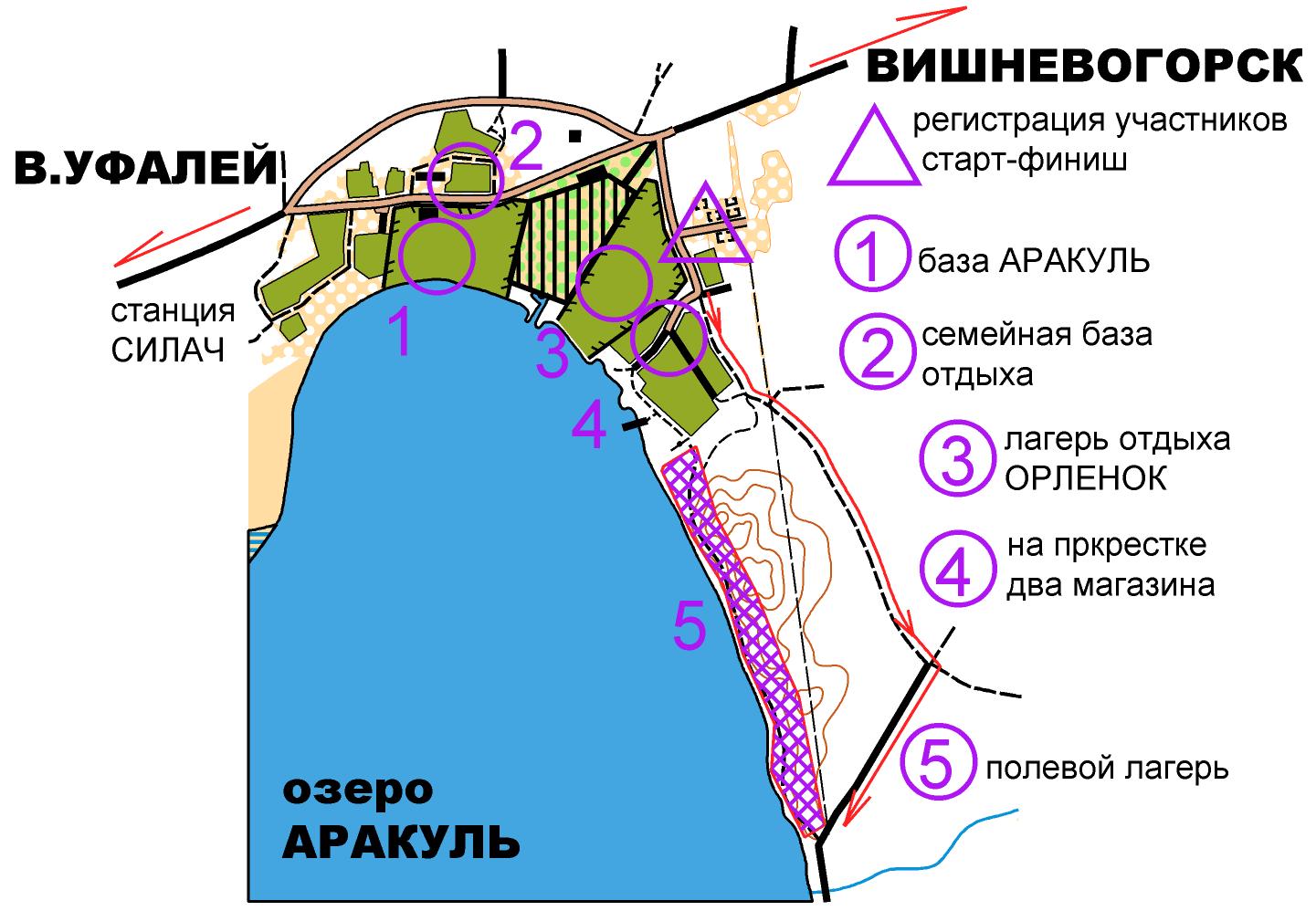 